Aboriginal Languages of Western Australia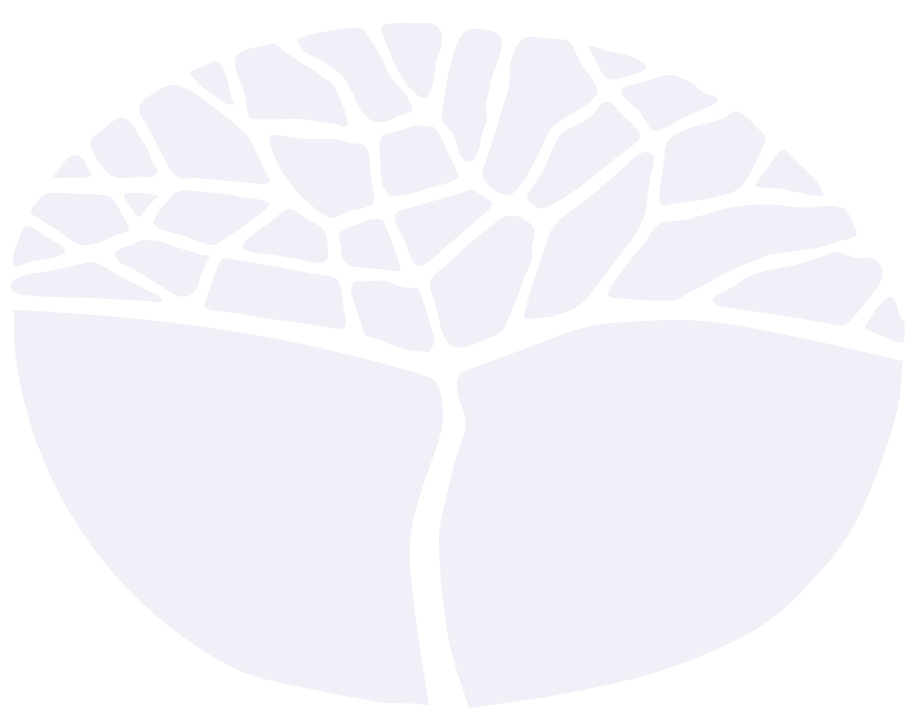 General course – WajarriMarking key for the Externally set task  Sample 2016Copyright© School Curriculum and Standards Authority, 2014This document – apart from any third party copyright material contained in it – may be freely copied, or communicated on an intranet, for 
non-commercial purposes in educational institutions, provided that the School Curriculum and Standards Authority is acknowledged as the copyright owner, and that the Authority’s moral rights are not infringed.Copying or communication for any other purpose can be done only within the terms of the Copyright Act 1968 or with prior written permission of the School Curriculum and Standards Authority. Copying or communication of any third party copyright material can be done only within the terms of the Copyright Act 1968 or with permission of the copyright owners.Any content in this document that has been derived from the Australian Curriculum may be used under the terms of the Creative Commons Attribution-NonCommercial 3.0 Australia licenceDisclaimerAny resources such as texts, websites and so on that may be referred to in this document are provided as examples of resources that teachers can use to support their learning programs. Their inclusion does not imply that they are mandatory or that they are the only resources relevant to the course.Aboriginal Languages of Western Australia: WajarriExternally set task – marking key Part 1: Viewing, reading and responding 	(10 marks)Translation of Wajarri text for Part 1: Viewing, reading and respondingSandalwoodThis is another famous tree. It was used for everything. For a sore, for a cut, or if you have a dog injured by an emu. Emus used to kick them. There are nuts in those berries. You can use them for curing sores. My grandmother used to crush the seed and burn it. Burn it to blacken it and then put emu oil in it to make sort of an ointment. We rub it into any sort of wound. Sandalwood was medicine for everything. It’s very valuable. The whole tree is valuable. You could eat the nuts. The emus look for those too.[Dann, D. (2003). Waranygu bayalgu [Translation]. : Yamaji Language Centre, p. 44]Name three (3) things sandalwood was used for.How were the dogs injured by the emus?List the three (3) steps necessary to make the ointment.What was sandalwood made into?What did the emus look for?Part 2: Writing	(15 marks)6(a)	Describe, in Wajarri, features of the local seasons and traditional seasonal activities of your community, based on the availability of flora and fauna.(b)	Consider the impact of new technologies and provide some examples to illustrate how technology may have affected these seasonal activities.DescriptionMarksAll of the following things:a sorea cutinjured dogs3Any two of the things above2One of the things above1Total3DescriptionMarksThey kicked the dogs1Total1DescriptionMarksAll of the following things:crush the seedburn itadd emu oil3Any two of the things above2One of the things above1Total3DescriptionMarksan ointment1Total1DescriptionMarksBoth of the following things:the nutsin the berries2One of the things above1Total2DescriptionMarksUses a wide range of vocabulary to describe features of seasons and traditional activities.Applies a good variety of sentence structures to suit formal and informal language.Produces texts reflecting excellent concepts of time and space.Provides multiple examples relevant to the topic to support a point of view.12–15Uses a range of relevant vocabulary to describe features of seasons and traditional activities.Applies different sentence structures to suit formal and informal language.Produces texts reflecting good concepts of time and space.Provides some relevant examples to support a point of view.9–11Uses common vocabulary in simple sentences to express ideas related to the topic.Applies appropriate sentence structure to suit formal and informal language.Produces texts reflecting appropriate concepts of time and space.Provides examples that may not always be relevant.6–8Uses limited vocabulary to express ideas related to the topic.Applies limited sentence structure to suit formal and informal language.Produces texts that do not always reflect appropriate concepts of time and space.Provides no examples, or irrelevant examples, to support the topic.3–5Writes simple descriptions.Links words to form short sentences.0–2